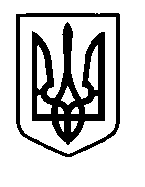 УКРАЇНАПрилуцька міська радаЧернігівська областьУправління освіти Про проведення ІІ етапу  Всеукраїнської учнівської  олімпіади  з української мови та літератури в 2023-2024  навчальному роціВідповідно до наказу Міністерства освіти і науки України від 31.11.2023 №1330 «Про проведення Всеукраїнських учнівських олімпіад з навчальних предметів і турнірів у 2023/2024 навчальному році», наказу управління освіти і науки Чернігівської облдержадміністрації від 24.10.2023 року №190 «Про проведення І та ІІ етапів Всеукраїнських учнівських олімпіад із навчальних предметів у 2023-2024 навчальному році»,  Положення про Всеукраїнські учнівські олімпіади, турніри, конкурси з навчальних предметів, конкурси-захисти науково-дослідницьких робіт, олімпіади зі спеціальних дисциплін та конкурси фахової майстерності,затвердженого наказом Міністерства освіти і науки, молоді та спорту України від 22 вересня 2011 року № 1099 (із змінами), зареєстрованим в Міністерстві юстиції України 17 листопада 2011 року за № 1318/20056, ураховуючи Указ Президента України від 24 лютого 2022 року №64/2022 «Про введення воєнного стану в Україні», затверджений Законом України від 24 лютого 2022 року № 2102-ІХ, Указ Президента України від 26 липня 2023 року № 451/2023 «Про продовження строку дії воєнного стану в Україні», затверджений Законом України від 27 липня 2023 року № 3275-ІХ, з метою пошуку, підтримки, розвитку творчого потенціалу обдарованих здобувачів освіти НАКАЗУЮ:1.Провести ІІ етап Всеукраїнської  учнівської  олімпіади з української мови та літератури 11 листопада 2023 року на базі Прилуцького ліцею №5 імені Віктора Андрійовича Затолокіна.2.Утворити :2.1.Оргкомітет по організації  ІІ етапу Всеукраїнської  учнівської  олімпіади з української мови та літератури згідно з додатком №1.2.2.Журі по проведенню ІІ етапу Всеукраїнської учнівської олімпіади з української мови та літератури згідно з додатком №2.3.Визначити  Сайко О.А., головного спеціаліста управління освіти, експертом-консультантом  по проведенню ІІ етапу Всеукраїнської  учнівської  олімпіади з української мови та літератури.4. Сайко О.А., головному спеціалісту управління освіти, підготувати звіти про проведення ІІ етапу олімпіади з української мови та літератури, заявки (в 2-х примірниках) на участь команди у ІІІ етапі учнівської олімпіади  з  української мови та літератури протягом 10 днів після закінчення олімпіади.5. Директору Прилуцького  ліцею № 5 імені Віктора Андрійовича Затолокіна Бурлаку Н.О.:5.1. Підготувати приміщення для проведення ІІ етапу Всеукраїнської учнівської олімпіади з української мови та літератури й забезпечити  чергування  відповідальних осіб під час проведення зазначеної олімпіади.5.2. Забезпечити проведення нагадування   для  учасників олімпіади та педагогічних працівників, які залучені до проведення зазначеного етапу олімпіади,  про правила поведінки під час сигналу цивільного захисту «ПОВІТРЯНА ТРИВОГА!».6. Голові журі ІІ етапу Всеукраїнської  учнівської  олімпіади з української мови та літератури Лозі Н.В., вчителю української мови та літератури Прилуцького ліцею №5 імені В.А. Затолокіна, організувати перевірку робіт учасників олімпіади та здати протоколи в управління освіти(Сайко О.А.) протягом двох днів після проведення ІІ етапу.7.Директорам закладів загальної середньої освіти компенсувати роботу у вихідний день  черговим вчителям та журі ІІ етапу учнівських олімпіад з навчальних предметів наданням іншого дня відпочинку в канікулярний час. 8.Контроль за виконанням даного наказу залишаю за собою.В.о.начальника управління освіти				Тетяна ГУЛЯЄВА                                                                                 Додаток №1до наказу управління освіти 06 листопада 2023 року №117 Склад оргкомітету по організації  ІІ етапу Всеукраїнської  учнівської олімпіади з української мови та літературиГуляєва Т.М.  – в.о. начальника управління освіти, голова оргкомітету;Ходюк В.Г.-  заступник начальника управління освіти,заступник голови оргкомітету;Члени оргкомітету:Сайко О.А.- головний спеціаліст управління освіти Прилуцької міської ради;Горбунова Л.І. - спеціаліст управління освіти Прилуцької міської ради;Рогальова О.Г. – директор Прилуцького ліцею №1 імені Георгія Вороного;Бурлаку Н.О. – директор ліцею  № 5імені Віктора Андрійовича Затолокіна;     Зуб В.В. – Прилуцького закладу загальної середньої освіти І-ІІІ ст..№7                   (ліцею  №7);    Симоненко Н.П.- директор Прилуцького ліцею №9. Додаток №2до наказу управління освіти 06 листопада  2023 року № 117Склад журі по проведенню ІІ етапу Всеукраїнської учнівської олімпіади з української мови та літературиЛоза  Н.В. – вчитель української мови та літератури Прилуцького ліцею №5 імені Віктора Андрійовича Затолокіна,  голова журі;Члени журі: 7 класЛеута В.В. – вчитель української мови та літератури Прилуцького ліцею №2;Приходько О.М.- вчитель української мови та літератури Прилуцького закладу загальної середньої освіти І-ІІІ ст..№10 (ліцею №10);   8 класОжгихіна С.В. – вчитель української мови та літератури Прилуцького ліцею №3 імені Сергія Гордійовича Шовкуна;Фесай Н.І. – вчитель української мови та літератури Прилуцького ліцею №9;класМех А.М. – вчитель української мови та літератури Прилуцького ліцею №1 імені Гергія Вороного;Мосієнко І.М. – вчитель української мови та літератури Прилуцького ліцею №14;класЯнко О.В. -  вчитель української мови та літератури Прилуцького закладу загальної середньої освіти І-ІІІ ст..№6 (ліцею №6);Федоренко Л.М. – вчитель української мови та літератури вчитель української мови та літератури Прилуцького закладу загальної середньої освіти І-ІІІ ст..№7 (ліцею №7).  06 листопада 2023 р.НАКАЗм. Прилуки№117 